Региональный чемпионат«Молодые профессионалы» (Worldskills Russia) – 2018 в Республике АлтайОсновные мероприятия чемпионатаГРАФИК ПРОВЕДЕНИЯ ЧЕМПИОНАТАМЕСТА РАЗМЕЩЕНИЯ КОНКУРСНЫХ ПЛОЩАДОКДЕЛОВАЯ ПРОГРАММАРегионального чемпионата «Молодые профессионалы» (Worldskills Russia) – 2018 в Республике АлтайМесто проведения: БПОУ РА «Горно-Алтайский государственный политехнический колледж им. М.З. Гнездилова», 119 ауд. (пр. Коммунистический, 121)ВНЕКОНКУРСНЫЕ МЕРОПРИЯТИЯРегионального чемпионата «Молодые профессионалы» (WorldskillsRussia) – 2018 в Республике АлтайСОСТАВОРГАНИЗАЦИОННОГО КОМИТЕТА РЕСПУБЛИКИ АЛТАЙпо подготовке и проведению Регионального чемпионата «Молодые профессионалы» (Worldskills Russia) – 2018 в Республике АлтайСХЕМА РАСПОЛОЖЕНИЯ КОНКУРСНЫХ ПЛОЩАДОКРегионального чемпионата «Молодые профессионалы» (Worldskills Russia) – 2018 в Республике АлтайБПОУ РА «Горно-Алтайский государственный политехнический колледж имени М.З. Гнездилова» (г.Горно-Алтайск, пр.Коммунистический, 121, корпус № 1)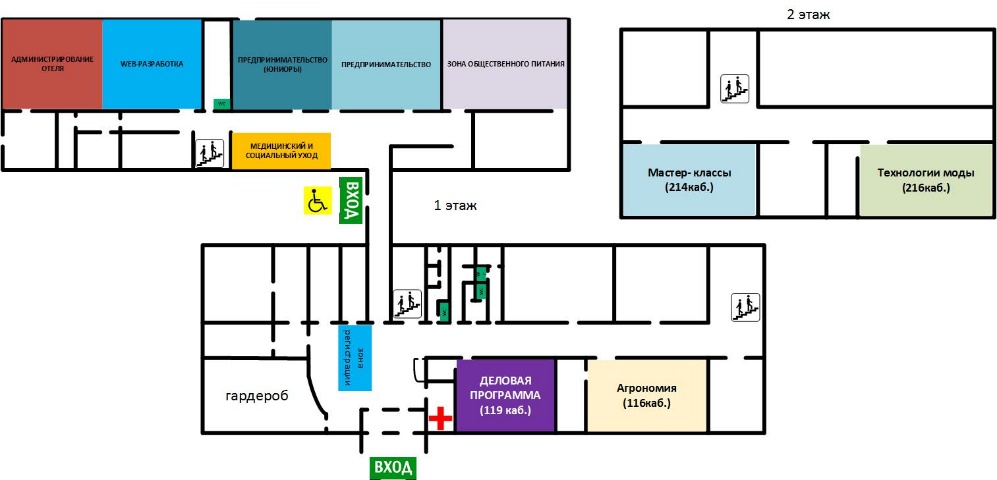 БПОУ РА «Горно-Алтайский государственный политехнический колледж имени М.З. Гнездилова» (г.Горно-Алтайск, пер.Технологический, 4, корпус № 2)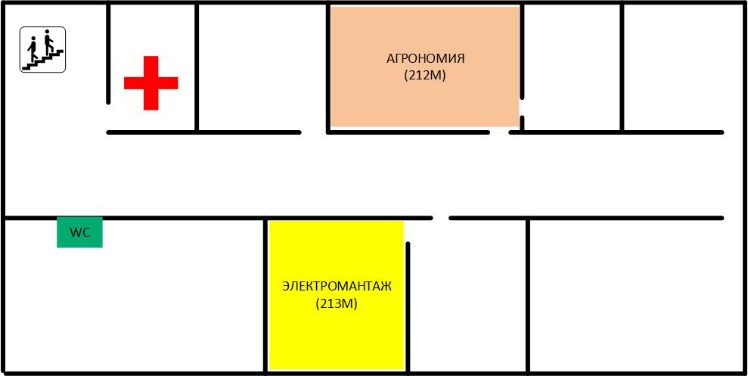 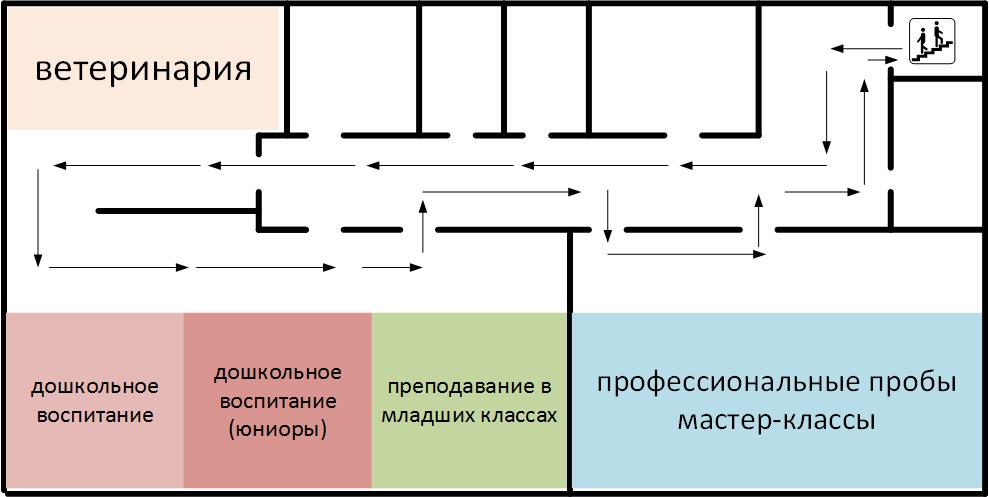 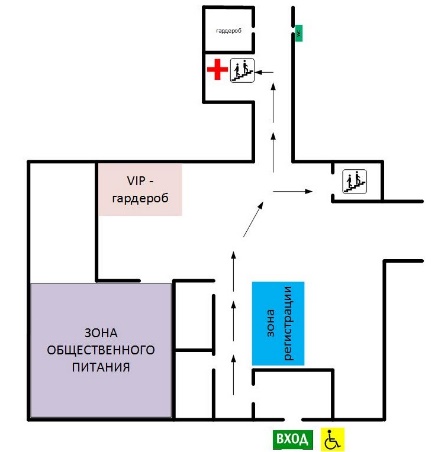 Для заметок Время проведенияМероприятие 26 февраляТренировочный день26 февраляТренировочный день10:00-13:30Время на знакомство с оборудованием. Организационные вопросы на площадках. Работа экспертов в группах.14:00-15:00Торжественная церемония открытия Регионального чемпионата «Молодые профессионалы» (Worldskills Russia) – 2018 в Республике Алтай15:30-18:30Время на знакомство с оборудованием. Организационные вопросы на площадках. Работа экспертов в группах.27 февраляПервый конкурсный день27 февраляПервый конкурсный день08:30-19:00Соревновательная программа (по компетенциям) Регионального чемпионата «Молодые профессионалы» (Worldskills Russia) – 2018 в Республике Алтай10:00-16:00Деловая программа Регионального чемпионата «Молодые профессионалы» (Worldskills Russia) – 2018 в Республике Алтай10:00-16:0010:00-12:00 Панельная дискуссия «Кадровая стратегия развития Республики Алтай»10:00-16:0014:30-16:00 Круглый стол «Внедрение программ подготовки кадров по ТОП-50 в Республике Алтай28 февраляВторой конкурсный день28 февраляВторой конкурсный день08:30-19:00Соревновательная программа (по компетенциям) Регионального чемпионата «Молодые профессионалы» (Worldskills Russia) – 2018 в Республике Алтай11:00 - 16:00Деловая программа Регионального чемпионата «Молодые профессионалы» (Worldskills Russia) – 2018 в Республике Алтай11:00 - 16:0011:00 - 12:30 Панельная дискуссия «Грантовая поддержка молодежных общественных организаций Республики Алтай»11:00 - 16:0014:00 - 15:30 Семинар «Интерактивные методы и формы в образовательном процессе СПО: за и против»11:00 - 16:0014:30-16:00 Круглый стол «Развитие 3D образования в Республике Алтай»01 мартаТретий конкурсный день01 мартаТретий конкурсный день08:30-19:00Соревновательная программа (по компетенциям) Регионального чемпионата «Молодые профессионалы» (Worldskills Russia) – 2018 в Республике Алтай11:00-15:30Деловая программа Регионального чемпионата «Молодые профессионалы» (Worldskills Russia) – 2018 в Республике Алтай11:00-15:3011:00-12:30 Круглый стол «О реализации приоритетного проекта «Рабочие кадры для передовых технологий»11:00-15:3014:00-15:30 Круглый стол «Перспективы развития движения «Worldskills Russis Юниоры» в Республике Алтай»02 мартаЗаключительный день чемпионата02 мартаЗаключительный день чемпионата09:00-11:30Организационные мероприятия на конкурной площадке. Совещание экспертов. Проектирование деятельности на следующий Чемпионат14:00-15:30Торжественная церемония закрытия Регионального чемпионата «Молодые профессионалы» (Worldskills Russia) – 2018 в Республике АлтайКалендарныйденьОписание дня24 февраля2018 г.Монтаж оборудования на конкурсных площадках.25 февраля2018 г.Заезд и размещение иногородних участников, экспертов и гостей чемпионата.Монтаж оборудования.Чемпионат экспертов.26 февраля2018 г.Тренировочный день, жеребьевка, обсуждение конкурсного задания.Открытие чемпионата.Семинары экспертов по компетенциям.27 февраля2018 г.1-й конкурсный день. Деловая программа.28 февраля2018 г.2-й конкурсный день. Деловая программа.01 марта2018 г.3-й конкурсный день. Подведение итогов. Деловая программа.02 марта2018 г.Собрание экспертного сообщества.Закрытие чемпионата.Демонтаж оборудования с конкурсных площадок.КомпетенцияКонкурсная площадкаВеб-разработкаБПОУ РА «ГАГПК им.М.З. Гнездилова», корпус № 1 (пр.Коммунистический, 121)Администрирование отеляБПОУ РА «ГАГПК им.М.З. Гнездилова», корпус № 1 (пр.Коммунистический, 121)Медицинский и социальный уходБПОУ РА «ГАГПК им.М.З. Гнездилова», корпус № 1 (пр.Коммунистический, 121)ПредпринимательствоБПОУ РА «ГАГПК им.М.З. Гнездилова», корпус № 1 (пр.Коммунистический, 121)Предпринимательство (юниоры)БПОУ РА «ГАГПК им.М.З. Гнездилова», корпус № 1 (пр.Коммунистический, 121)Технологии модыБПОУ РА «ГАГПК им.М.З. Гнездилова», корпус № 1 (пр.Коммунистический, 121)ВетеринарияБПОУ РА «ГАГПК им.М.З. Гнездилова», корпус № 2 (пр.Коммунистический, 121) ГАГУ Аграрный колледж (ул.Северная, 24)Дошкольное воспитаниеБПОУ РА «ГАГПК им.М.З. Гнездилова», корпус № 2 (пр.Коммунистический, 121) ГАГУ Аграрный колледж (ул.Северная, 24)Дошкольное воспитание (юниоры)БПОУ РА «ГАГПК им.М.З. Гнездилова», корпус № 2 (пр.Коммунистический, 121) ГАГУ Аграрный колледж (ул.Северная, 24)Преподавание в младших классахБПОУ РА «ГАГПК им.М.З. Гнездилова», корпус № 2 (пр.Коммунистический, 121) ГАГУ Аграрный колледж (ул.Северная, 24)ЭлектромонтажБПОУ РА «ГАГПК им.М.З. Гнездилова», корпус № 2 (пр.Коммунистический, 121) ГАГУ Аграрный колледж (ул.Северная, 24)АгрономияБПОУ РА «ГАГПК им.М.З. Гнездилова», корпус № 2 (пр.Коммунистический, 121) ГАГУ Аграрный колледж (ул.Северная, 24)Сварочные технологииБПОУ РА «ГАГПК им.М.З. Гнездилова», корпус № 2 (пр.Коммунистический, 121) ГАГУ Аграрный колледж (ул.Северная, 24)27 февраля, вторник27 февраля, вторник10:00 – 12:00Панельная дискуссия: «Кадровая стратегия развития Республики Алтай»Организаторы: БПОУ РА «Горно-Алтайский государственный политехнический колледж им. М.З. Гнездилова»Участники: Работодатели, представители органов исполнительной власти Республики Алтай, представители общеобразовательных организаций и профессиональных образовательных организаций Республики АлтайВопросы для обсуждения:Государственная политика в профессиональном образовании Российской Федерации и Республики Алтай;Проблемы подготовки квалифицированных кадров для отраслей экономики Республики Алтай;Принципы формирования системы профессионально-общественной оценки профессионального образования и профессиональных квалификаций.Модератор  Елена Владимировна Басаргина, к.п.н., директор по БПОУ РА «ГАГПК им. М.З. Гнездилова», руководитель РКЦМесто проведения: БПОУ РА «Горно-Алтайский государственный политехнический колледж им. М.З. Гнездилова», 119 ауд.14:30 – 16:00Круглый стол: «Внедрение программ подготовки кадров по ТОП – 50 в Республике Алтай»Организаторы: БПОУ РА «Горно-Алтайский государственный политехнический колледж им. М.З. Гнездилова»Участники: преподаватели, мастера производственного обучения, методисты директора и заместители директоров профессиональных образовательных организацийВопросы для обсуждения:Система профессиональной подготовки кадров для отраслей экономики Республики Алтай, использование стандартов WorldSkills;Опыт реализации образовательных программ по новым, наиболее востребованным и перспективным профессиям и специальностям ТОП – 50; Организация и проведение демонстрационного экзамена по стандартам WorldSkills в профессиональных образовательных организациях Республики Алтай.Модератор  Наталья Петровна Дмитрева, руководитель СП по учебной работе БПОУ РА «ГАГПК им. М.З. Гнездилова», тьютор по планированию и управлению проектами внедрения ФГОС по ТОП-50 в Республике АлтайМесто проведения: БПОУ РА «Горно-Алтайский государственный политехнический колледж им. М.З. Гнездилова», 119 ауд.28 февраля, среда28 февраля, среда11:00 – 12:30Панельная дискуссия: «Грантовая поддержка молодежных общественных организаций Республики Алтай».Организаторы: БУ «Центр молодежной политики, военно-патриотического воспитания и допризывной подготовки граждан в Республике Алтай» Участники: представители органов управления образованием Республики Алтай, преподаватели, мастера производственного обучения, методисты директора и заместители директоров профессиональных образовательных организацийВопросы для обсуждения:Актуальные проблемы реализации молодежной политики в сфере повышения профессиональной и социальной активности студентов;Конкурсы молодёжных проектов Федерального агентства по делам молодёжи;Автоматизированная информационная система «Молодёжь России», как площадка возможностей для поддержки молодёжных инициатив.Модератор  Родион Владимирович Винокуров, директор БУ «Центр молодежной политики, военно-патриотического воспитания и допризывной подготовки граждан в Республике Алтай» Место проведения: БПОУ РА «Горно-Алтайский государственный политехнический колледж им. М.З. Гнездилова», 119 ауд.14:00 – 15:30Дискуссионная площадка: «Интерактивные методы и формы в образовательном процессе СПО: за и против»Организаторы: БПОУ РА «Горно-Алтайский педагогический колледж им. М.З. Гнездилова» Участники: методисты, председатели предметно-цикловых комиссий профессиональных  образовательных организацийВопросы для обсуждения:Интерактивная деятельность – технология модернизации;Применение интерактивных методов в организации учебных занятий в СПО;Интерактивные методы и формы при подготовке студентов к практике.Модератор  Евгения Николаевна Быкова, к.п.н., заместитель директора БПОУ РА «Горно-Алтайский педагогический колледж»Место проведения: БПОУ РА «Горно-Алтайский педагогический колледж», читальный зал.14:30 – 16:00Круглый стол «Развитие 3 D образования в Республике Алтай (моделирование)»Организаторы: АУ ДО РА «Республиканский центр дополнительного образования»Участники: педагоги дополнительного образования, учителя, преподавателиВопросы для обсуждения:3 D печать, 3 D моделирование, 3 D сканирование: предназначение, методы и применениеМодераторАлександра Сергеевна Гуляева, заведующая отделом информационных технологий АУ ДО РА «РЦДО»Место проведения: БПОУ РА «Горно-Алтайский государственный политехнический колледж им. М.З. Гнездилова», 119 ауд.1 марта, четверг1 марта, четверг11:00 – 12:30Круглый стол «О реализации приоритетного проекта «Рабочие кадры для передовых технологий»Организаторы: Министерство образования и науки Республики Алтай Участники: директора и заместители директоров профессиональных образовательных организаций, преподаватели, мастера производственного обучения, методистыВопросы для обсуждения:Управление в системе формирования и реализации профессиональных компетенций;   Роль движения Worlskills в модели кадрового обеспечения отраслей экономики Республики Алтай и обеспечении образовательного процесса материально- технической базой.МодераторИрина Андреевна Афанасьева, специалист Министерства образования и науки Республики АлтайМесто проведения: БПОУ РА «Горно-Алтайский государственный политехнический колледж им. М.З. Гнездилова», 119 ауд.14:00 – 15:30Круглый стол: «Перспективы развития движения «WorldSkills Russia Юниоры» в Республике Алтай» Организаторы: Министерство образования и науки Республики Алтай Участники: представители органов управления образованием Республики Алтай, директора и заместители директоров образовательных организаций, учителя, преподаватели, мастера производственного обучения, методистыВопросы для обсуждения:Профориентация и раннее развитие талантов;О реализации программы «Ты –предприниматель» для школьников Республики Алтай»;О развитии движения «WorldSkills Russia Юниоры» по педагогическим компетенциям;Инженерное образование в сельских школах – ключ к инновационному развитию региона. Опыт проекта «Зеленые роботы».МодераторНаталья Викторовна Шаповалова, специалист Министерства образования и науки Республики АлтайМесто проведения: БПОУ РА «Горно-Алтайский государственный политехнический колледж им. М.З. Гнездилова», 119 ауд.Место/время/ мероприятие10:0011:0012:3013:0014:0015:3016:0017:0018:0027 февраля, вторник27 февраля, вторник27 февраля, вторник27 февраля, вторник27 февраля, вторник27 февраля, вторник27 февраля, вторник27 февраля, вторник27 февраля, вторник27 февраля, вторникПанельная дискуссия «Кадровая стратегия развития Республики Алтай»Круглый стол «Внедрение программ подготовки кадров по ТОП – 50 в Республике Алтай»Профессиональные пробы, мастер-классыЭкскурсии на конкурсные площадки28 февраля, среда28 февраля, среда28 февраля, среда28 февраля, среда28 февраля, среда28 февраля, среда28 февраля, среда28 февраля, среда28 февраля, среда28 февраля, средаПанельная дискуссия: «Грантовая поддержка молодежных общественных организаций Республики Алтай».Дискуссионная площадка: «Интерактивные методы и формы в образовательном процессе СПО: за и против»Круглый стол «Развитие 3 D образования в Республике Алтай (моделирование)»Профессиональные пробы, мастер-классыЭкскурсии на конкурсные площадки01 марта, четверг01 марта, четверг01 марта, четверг01 марта, четверг01 марта, четверг01 марта, четверг01 марта, четверг01 марта, четверг01 марта, четверг01 марта, четвергКруглый стол «О реализации приоритетного проекта «Рабочие кадры для передовых технологий»Круглый стол: «Перспективы развития движения «WorldSkills Russia Юниоры» в Республике Алтай» Профессиональные пробы, мастер-классыЭкскурсии на конкурсные площадкиБердников А.В. Глава Республики Алтай, Председатель Правительства Республики Алтай, Председатель оргкомитетаЕкеева Н.М. Первый заместитель Председателя Правительства Республики Алтай, заместитель Председателя оргкомитетаПальталлер Р.Р. Первый заместитель Председателя Правительства Республики Алтай, заместитель Председателя оргкомитетаМаргачев М.Ю.  Басаргина Е.В.Заместитель Председателя Правительства Республики Алтай, заместитель Председателя оргкомитетаРуководитель регионального координационного центра Республики Алтай, директор БПОУ РА «ГАГПК им. М.З. Гнездилова»Завьялова О.В.Заместитель Председателя Правительства Республики Алтай, министр финансов Республики АлтайМанзыров А.П.Заместитель Председателя Правительства Республики Алтай, министр сельского хозяйства Республики АлтайАнтарадонова О.Ю.Министр культуры Республики АлтайБондаренко А.В. Министр образования и науки Республики АлтайБуйдышева С.В.Министр экономического развития и туризма Республики АлтайСумин А.Г.Министр труда, социального развития и занятости населения Республики АлтайПелеганчук В.А. Министр здравоохранения Республики АлтайГаврилин П.В. Министр внутренних дел по Республике Алтай, полковник полицииБурлаков А.П.Временно исполняющий обязанности начальника Главного управления МЧС России по Республике Алтай, полковникКондратьев Н.П.Министр регионального развития Республики АлтайБабин В.Г.Ректор ФГБОУ ВО «Горно-Алтайский государственный университет»Коротеев С.Г.Председатель Республиканского регионального отделения Российского союза промышленников и предпринимателейСафронова О.А. Первый заместитель Главы Администрации города Горно-Алтайска (по согласованию)Казакпаев З.Г. Председатель Комитета по физической культуре и спорту Республики АлтайТитова Е.В.Исполнительный директор Алтайского Республиканского отделения общероссийской общественной организации малого и среднего предпринимательства «Опора России»Ялбаков А.Н.Генеральный директор ООО «Солнечная энергия»